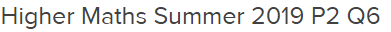 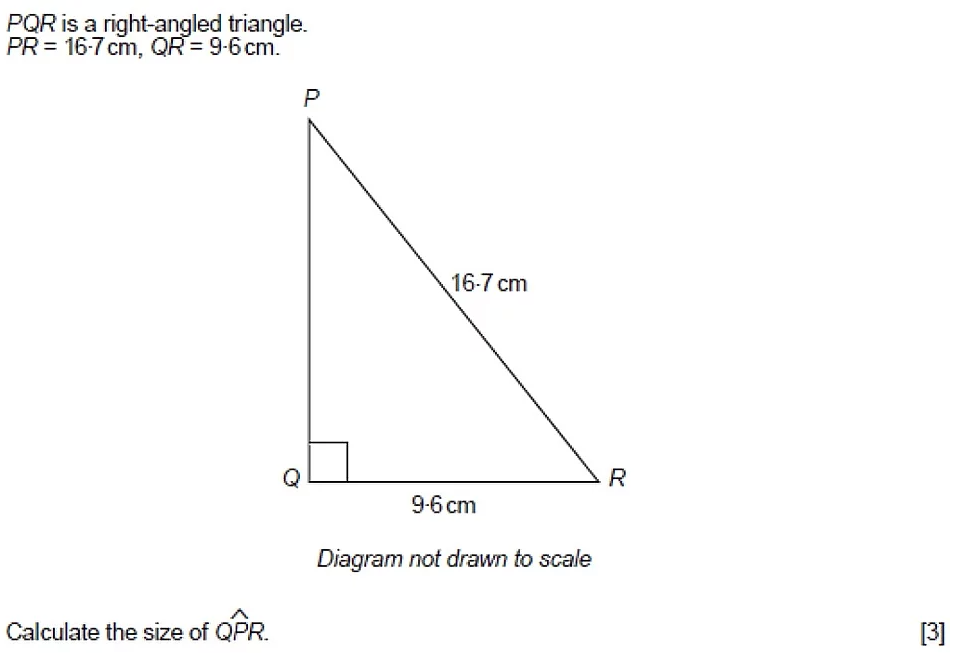 ________________________________________________________________________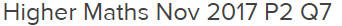 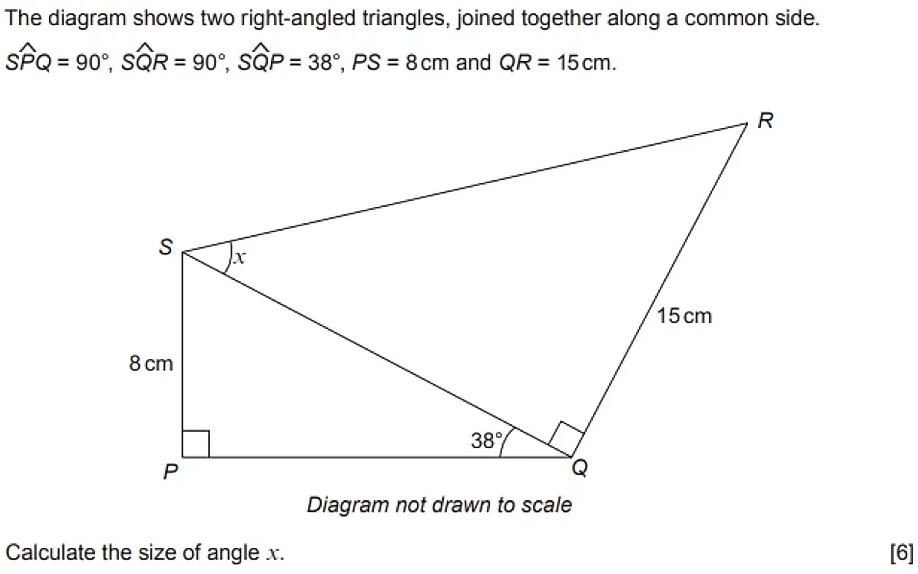 ___________________________________________________________________________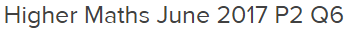 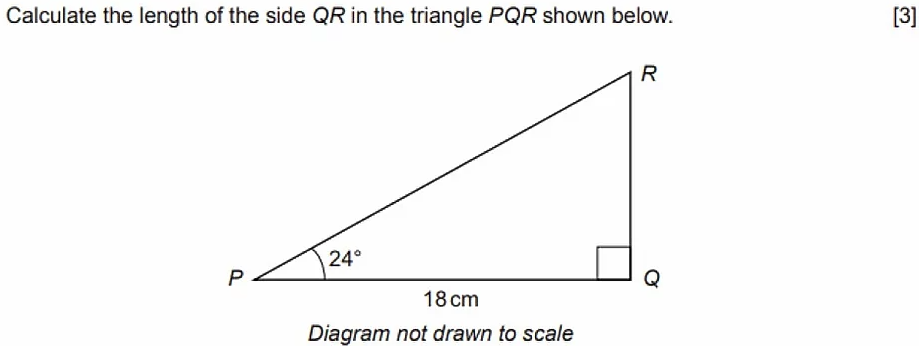 ___________________________________________________________________________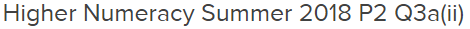 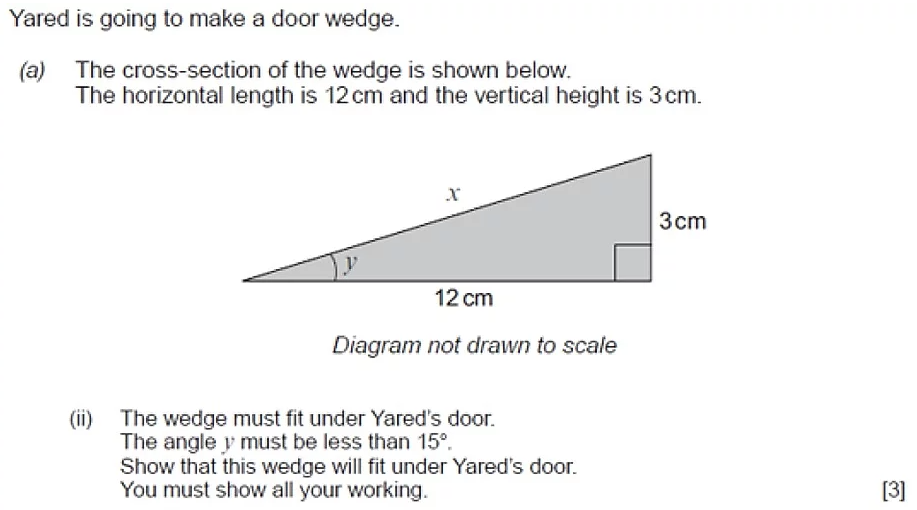 ____________________________________________________________________________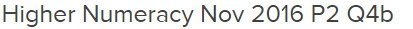 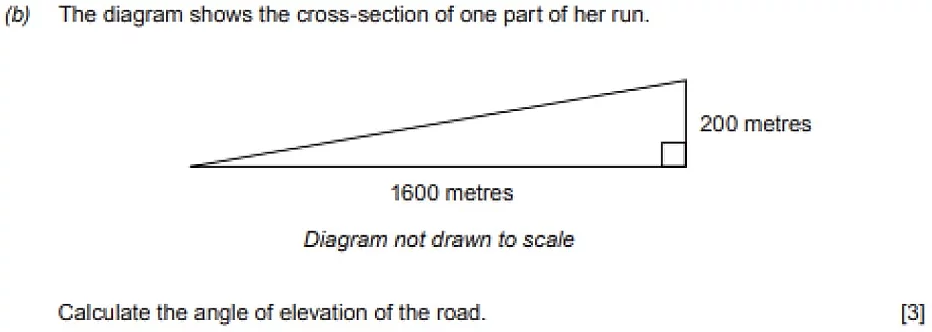 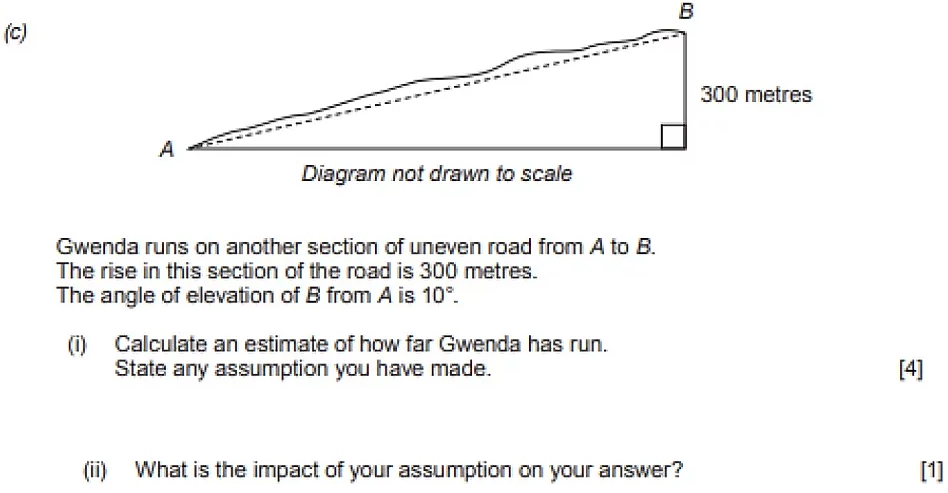 ________________________________________________________________________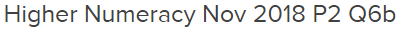 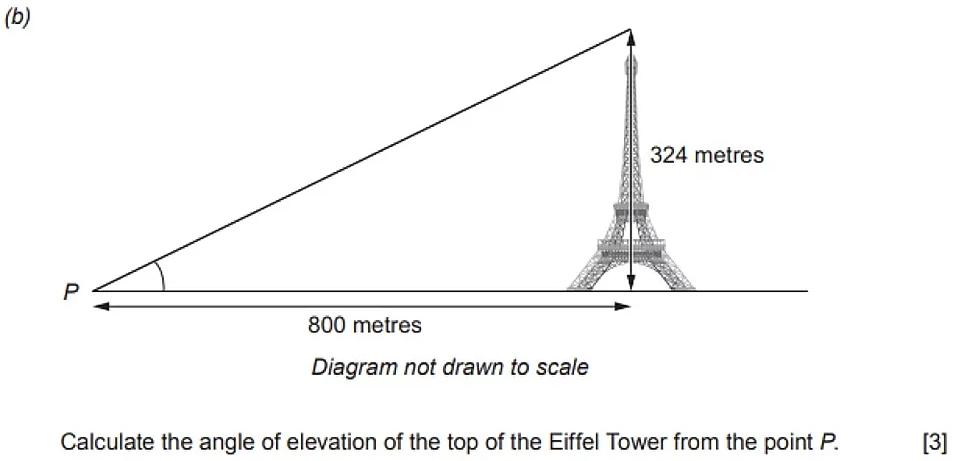 ________________________________________________________________________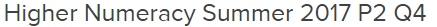 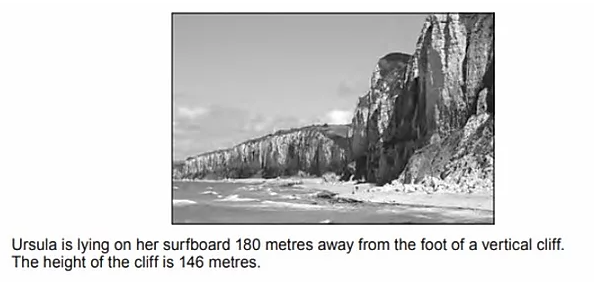 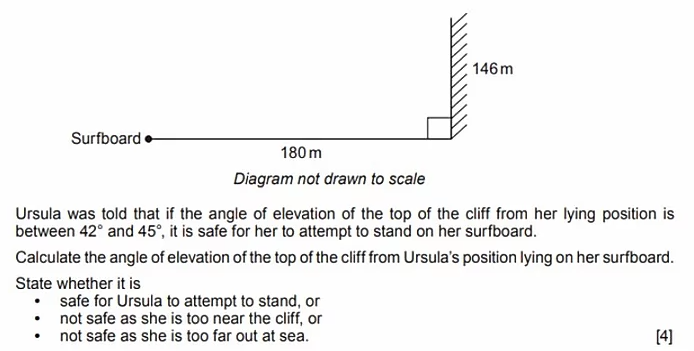 ____________________________________________________________________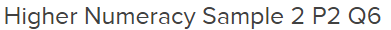 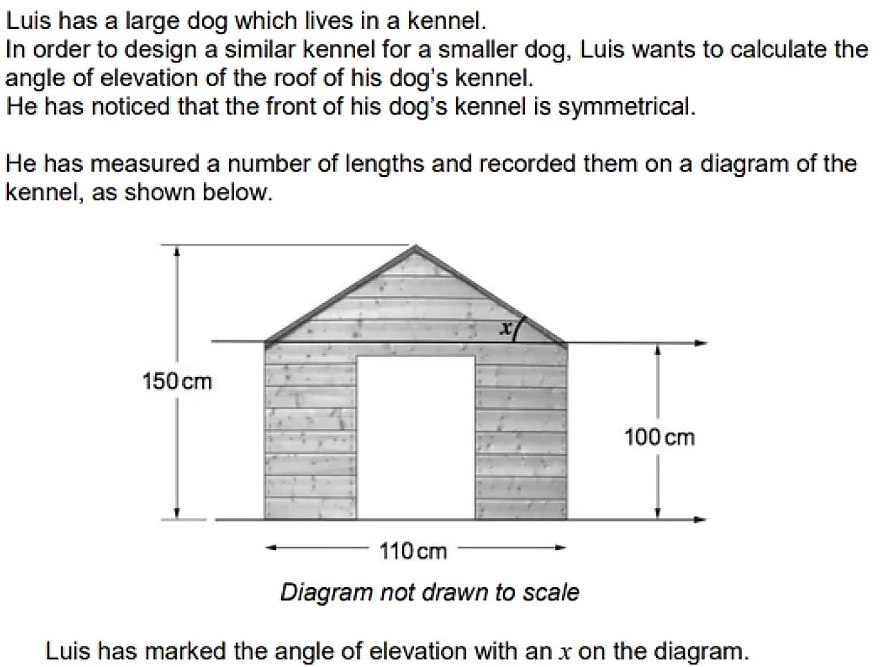 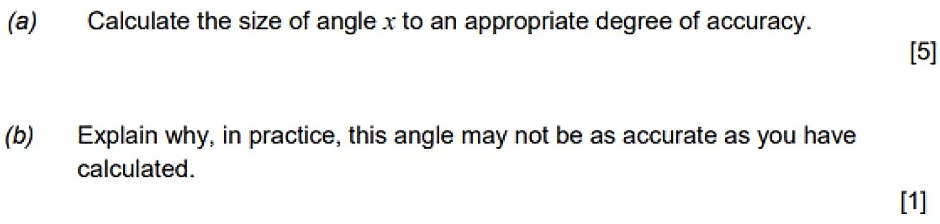 _____________________________________________________________________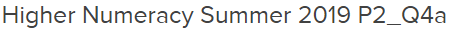 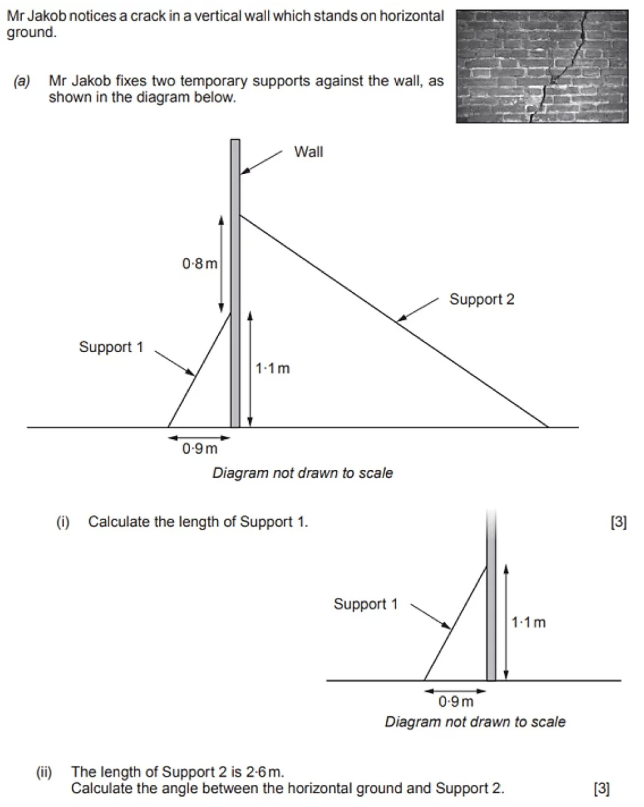 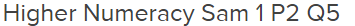 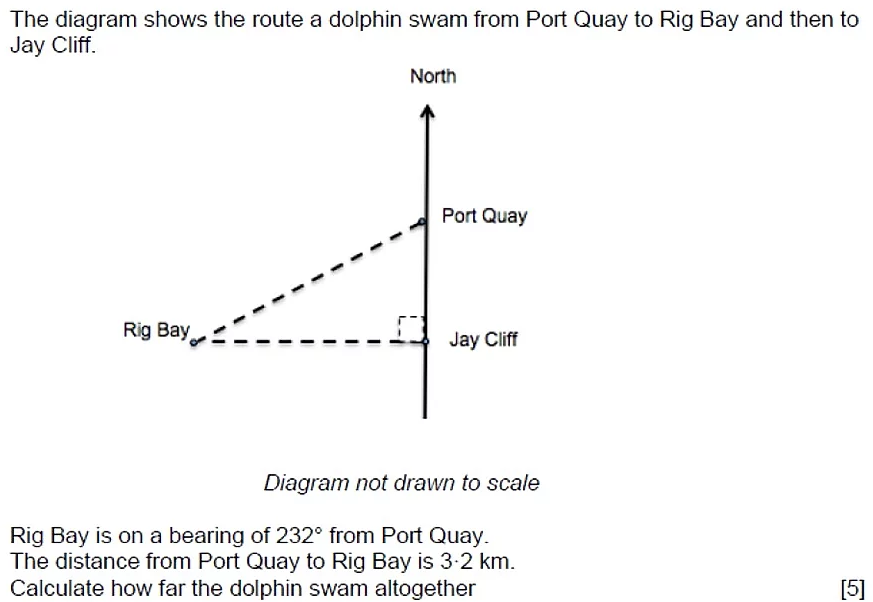 ___________________________________________________________________________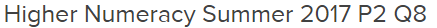 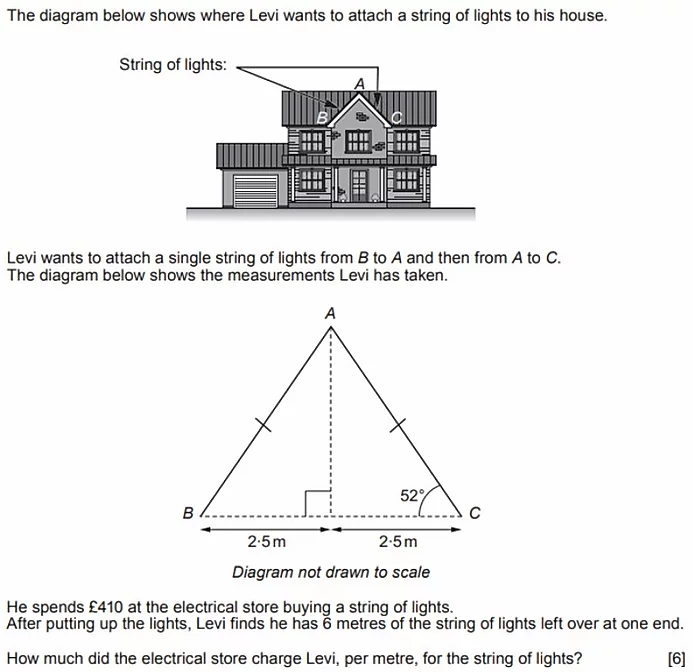 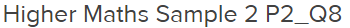 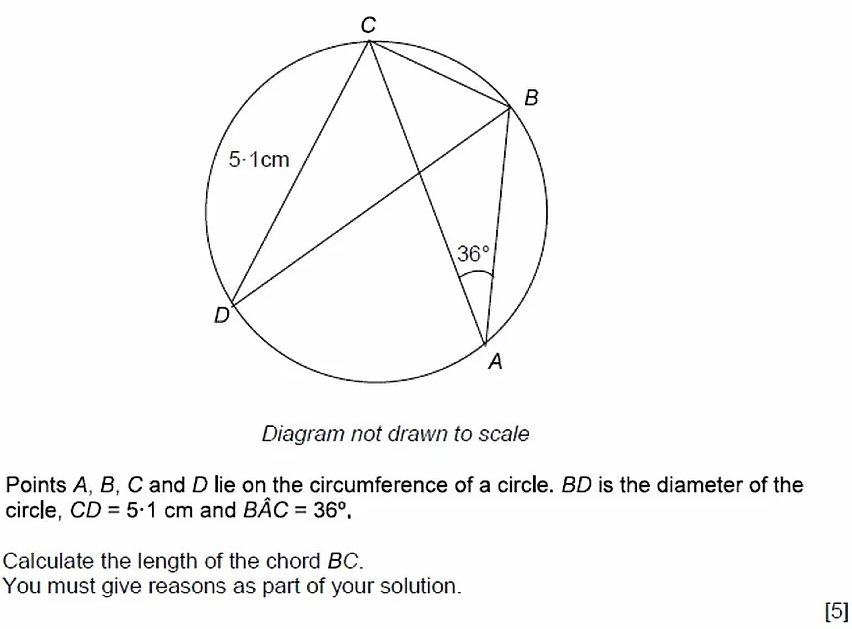 _______________________________________________________________________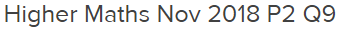 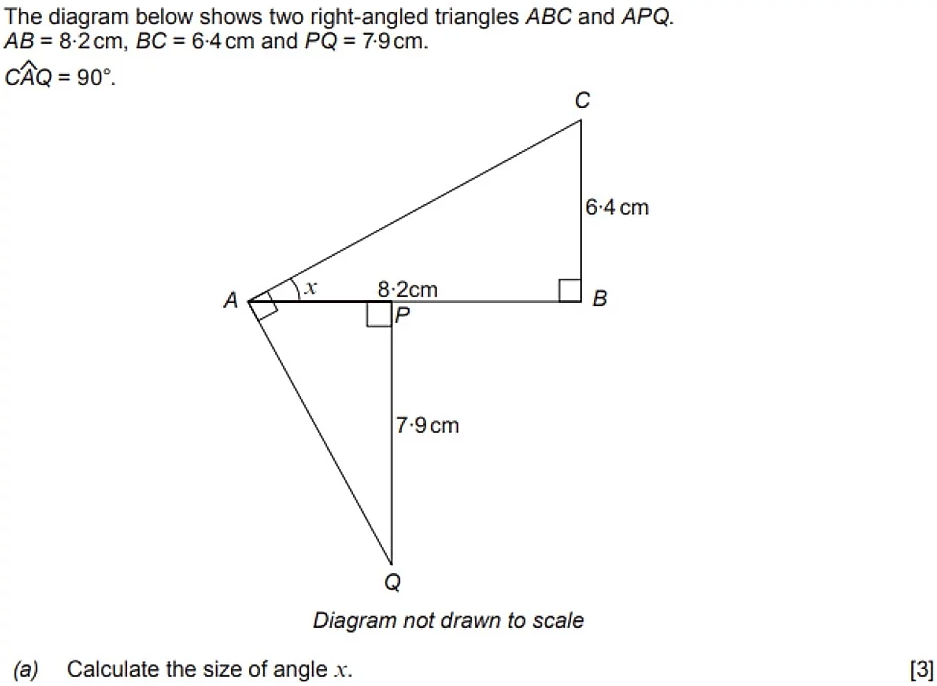 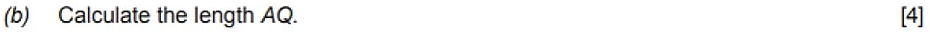 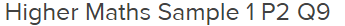 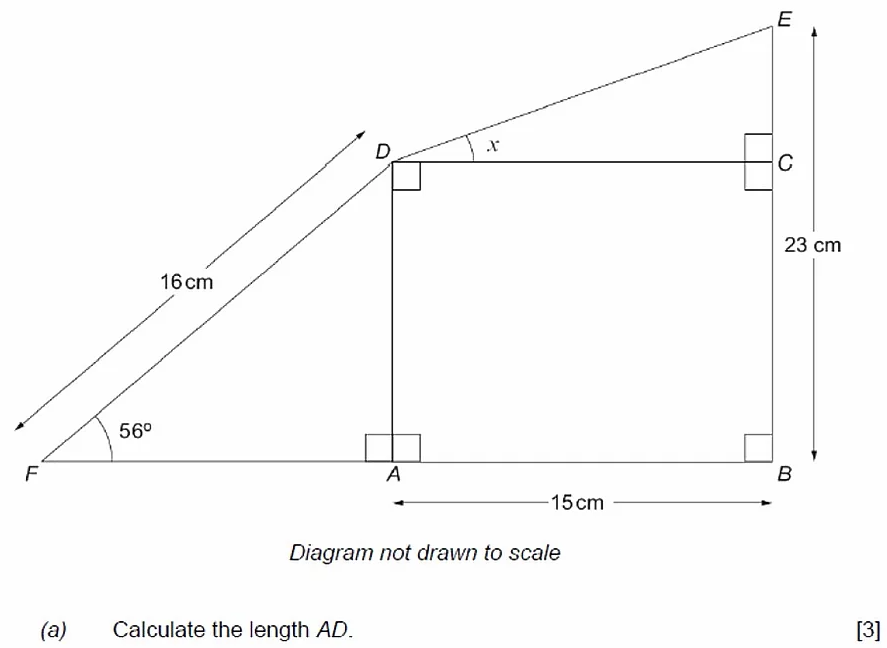 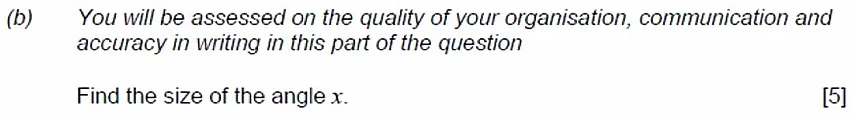 _____________________________________________________________________________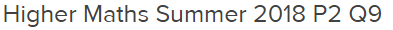 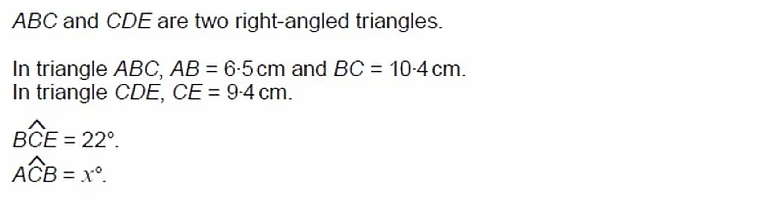 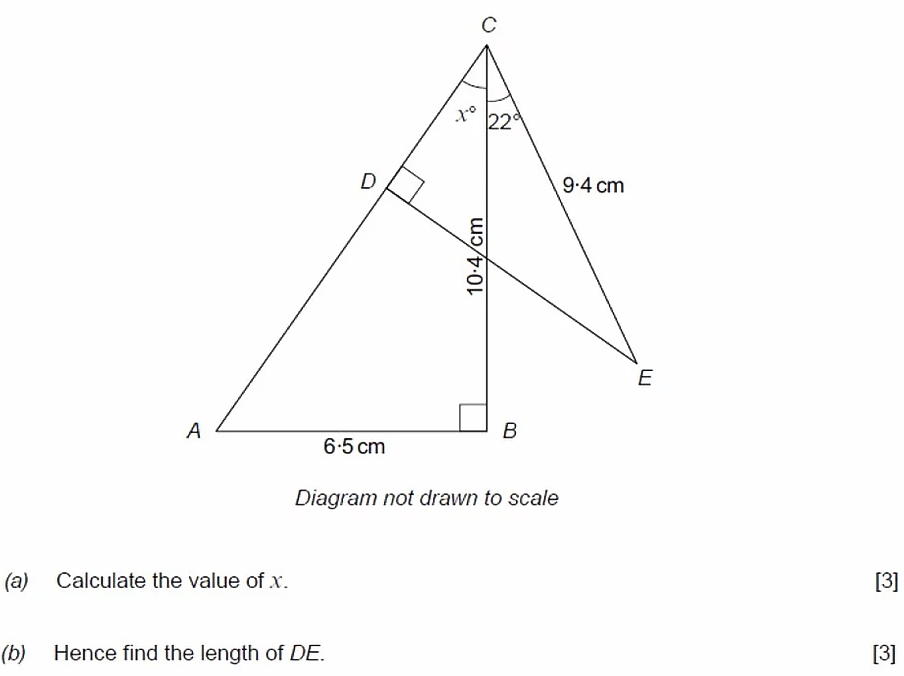 ____________________________________________________________________________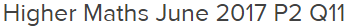 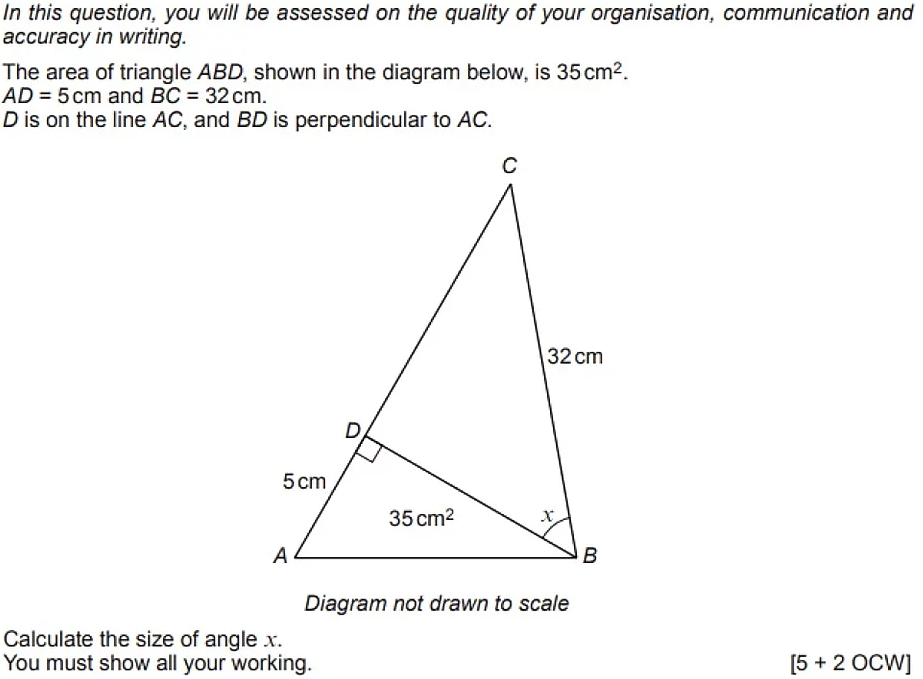 ______________________________________________________________________________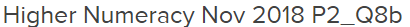 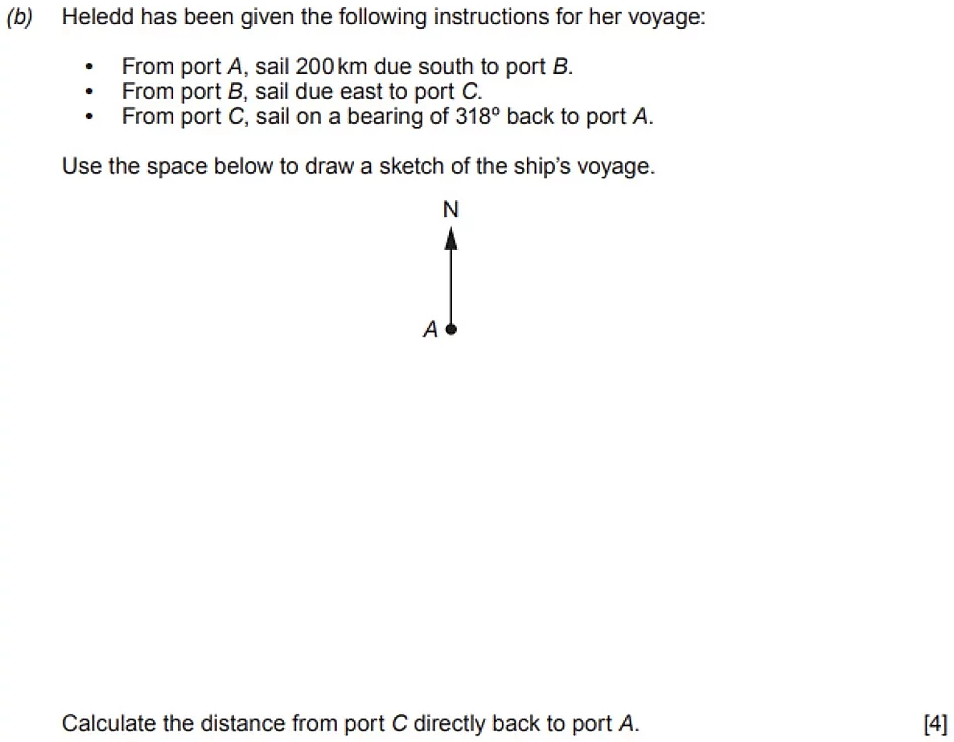 ____________________________________________________________________________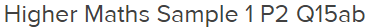 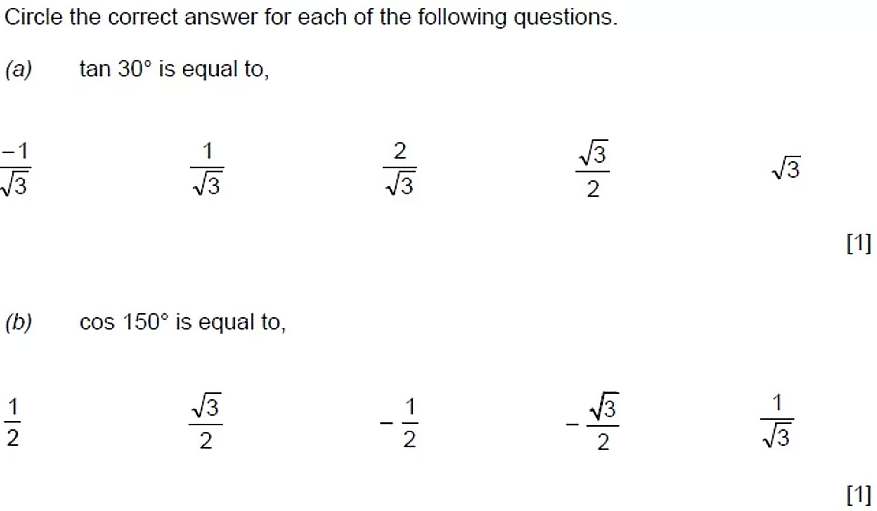 _______________________________________________________________________________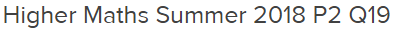 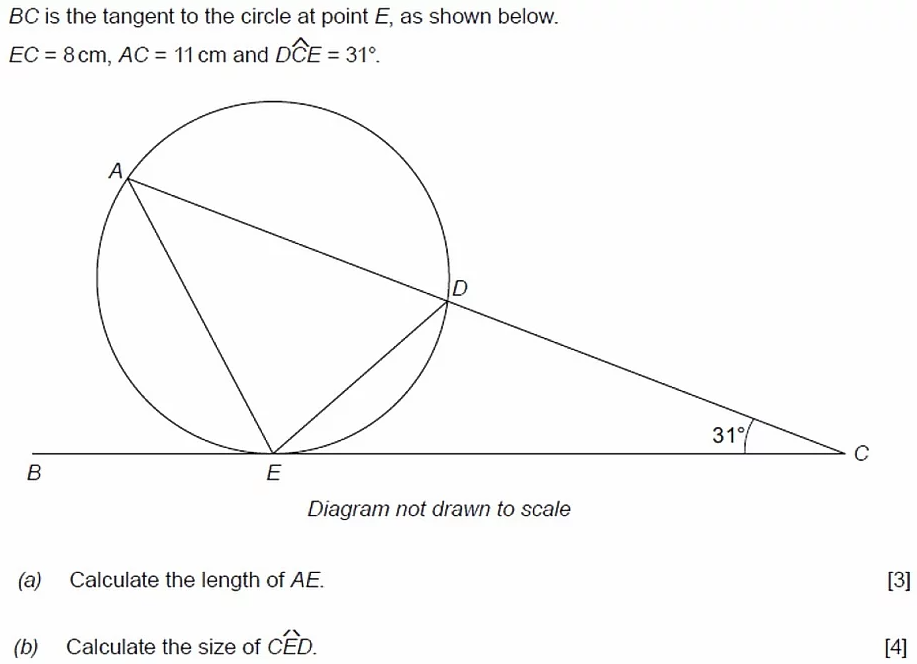 _____________________________________________________________________________